FICHA TÉCNICA DATOS GENERALES DEL PROYECTODATOS DE LOS PARTICIPANTES DEL PROYECTOPescadores Número: 77Características de los beneficiarios: La población caracterizada corresponde a 77 pescadores del corregimiento de Guachaca distrito de Santa Marta, el 68% de los participantes caracterizados reside en el casco urbano del corregimiento, siendo la zona rural y marítima su mayor centro de actividad económica y social y 32% residen en la zona rural del corregimiento. Son pescadores artesanales en aguas marítimas y la mayoría de sus ingresos provienen de esta actividad económica.Por medio de la ejecución del proyecto, se pretende mejorar el desarrollo de las faenas de pesca ya que el fortalecimiento, se orienta a la construcción y operación de artes de pesca selectivos, permitidos por la AUNAP y a través de estos, se aumente el volumen de captura y reducir la pesca incidental. Esto se trabajará con embarcaciones dotadas con motores fuera de borda (tecnología para el uso eficiente del combustible), instrumentos y equipos para la navegación: GPS y ecosondas para realizar la detección de las especies objetivo de captura y la exploración y su aprovechamiento, de otras zonas de pesca, conservación a bordo y cadena de frío y seguridad en la actividad, con el uso de radiocomunicación y otros elementos avalados y registrados ante la DIMAR.Organizaciones, Grupos Asociativos o Comunitarios FortalecidosRazón social: Asociación Multiactiva de Pescadores del Corregimiento de Guachaca, ASOMUPESGUA.NIT: 900.683.827-9Descripción: organización comunitaria conformada por pescadores, su objeto social es realizar actividades de bienestar social a los asociados, relacionados con la gestión de recursos a través de proyectos ante instituciones de orden nacional y extranjeras para el desarrollo de todas las actividades productivas pesqueras, para lograrlo se propone el desarrollo humano, social, cultural y económico de la comunidad que permite una convivencia pacífica.N° de beneficiarios: 54.Razón social: Asociación de Pescadores Artesanales Cabañas de Buritaca, COPESBURI.NIT: 900.077.580-6Descripción: organización sin ánimo de lucro constituida por pescadores artesanales, su objeto social es elevar el nivel de vida productiva de sus asociados, propender por el mejoramiento de la calidad de vida de los asociados y sus familias.N° de beneficiarios: 23.LOCALIZACIÓN DEL PROYECTOEl proyecto se desarrollará con pescadores artesanales que pertenecen al corregimiento de Guachaca y veredas la Aguacatera y Vereda Cabañas de Buritaca.Ilustración 1. Ubicación específica de la alternativa.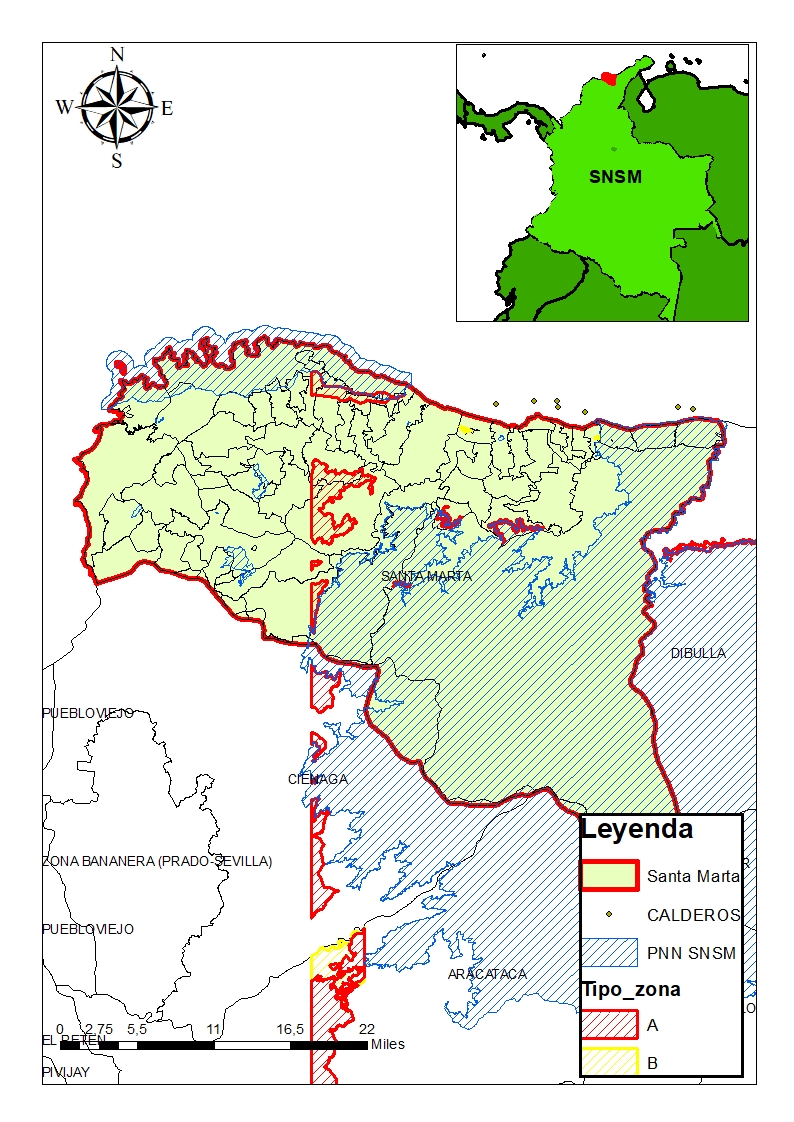 Fuente:  Elaboración propia, ART, 2020En esta zona costera, los caladeros de pesca identificados por los pescadores artesanales son: Guachaca a Palomino; Guachaca a Buritaca; Guachaca a Don Diego; Buritaca a Achiotes; desembocadura río Piedras a desembocadura río Palomino; desembocadura río Piedras a desembocadura río Don Diego y La Jorará a Palomino.Acorde con las coordenadas disponibles, ninguno de los beneficiarios del proyecto se encuentra en alguna de las áreas de manejo ambiental especial del municipio; por lo tanto, no se reconocen limitaciones de confluencia con determinantes ambientales.OBJETIVOS DEL PROYECTOObjetivo generalFortalecer los renglones pesqueros en la zona de intervención de la iniciativa en el distrito de Santa Marta, corregimiento de Guachaca.4.2 Objetivos específicosBrindar asistencia técnica y acompañamiento socio-organizacional a los pescadores artesanales haciendo énfasis en la implementación de planes de manejo y protocolos de pesca marina responsable.Fortalecer las organizaciones de pescadores mediante la entrega de activos y herramientas que les permitan mejorar sus actividades y optimizar las faenas de pesca.Posicionar estratégicamente los productos pesqueros obtenidos durante las faenas de pesca.DESCRIPCIÓN DE COMPONENTES Y ACTIVIDADESComponente 1. Servicio de asistencia técnica y fortalecimiento socio organizacional para los participantes del proyectoActividad 1: Asistencia técnica a nivel de asociacionesA través de capacitación y asistencia técnica en sensibilización ambiental; legislación pesquera; métodos y usos de artes de pesca responsables para el manejo de las especies objetivo vulnerables; gestión y administración del negocio pesquero; buenas prácticas de manipulación y transformación de los productos pesqueros, la iniciativa generará una dinámica de uso racional de los recursos pesqueros con valor agregado.Se realizarán 88 visitas de asistencia técnica y acompañamiento para la construcción de artes de pesca, registro en bitácoras (gestión del negocio pesquero) y manipulación de los productos pesqueros. Cuatro visitas mensuales para realizar asistencia técnica a cada asociación, durante 11 meses.Se realizarán 12 talleres teórico-prácticos, 2 sesiones a cada organización, en los temas de legislación pesquera, métodos y artes de pesca responsable y respeto de los valores objeto de conservación, administración de la empresa pesquera y buenas prácticas de manipulación y transformación de productos de la pesca. Se desarrollará 1 taller con las temáticas establecidas en el Plan de Manejo Ambiental, dirigido a los pescadores beneficiarios, equipo de trabajo y entidades interesadas.Actividad 2: Acompañamiento y fortalecimiento socio organizacional (Plan de mejora)Se realizarán 32 visitas para fortalecimiento de las capacidades organizacionales: 2 visitas mensuales durante 8 meses y elaborar el plan de mejora de las 2 organizaciones para la asistencia y control de los avances sobre el plan construido.Se desarrollarán 6 talleres teórico-prácticos en los temas de diagnóstico de las organizaciones, formalización y relacionamiento administrativo y financiero. Se realizarán 3 talleres por 2 sesiones, en las 2 organizaciones de pescadores.Se realizará 1 gira de intercambio de experiencias exitosas en el proceso de beneficio y en asociatividad y pedagogía para trasferencia de conocimiento a otras organizaciones.Se realizará 1 taller de socialización de resultados del proyecto y valoración de los avances logrados y proyecciones.Componente 2. Apoyo financiero para la adquisición de activos y herramientas que mejoren las actividades de pesca5.2.1 Actividad 1: Adquisición de embarcaciones de mayor autonomía para realizar las faenas de pesca.Adquisición de:6 Botes transporte y pesca 25 pies (ver especificaciones técnicas en la tabla 3 de la ficha resumen del proyecto)6 MFB 4T de 50 HP pata larga (ver especificaciones técnicas en la tabla 3 de la ficha resumen del proyecto)6 Sondas  de 5" con GPS (ver especificaciones técnicas en la tabla 3 de la ficha resumen del proyecto)6 Trámites para matricula, certificación de navegación y licencia para banda de servicio móvil marítimo5.2.2 Actividad 2: SeguridadAdquisición de:Luces de navegación para proa de 12 V Led BI-Color, impermeable, resistente a la corrosión, en acero inoxidable grado marinoBocina marina: Bocina eléctrica de acero inoxidable de 12 V para exterioresChaleco salvavidas talla única adulto, color amarillo.  Deben cumplir con los requisitos específicos de la naval. Resistentes, fabricados con espuma de poro cerrado, no biodegradable. Telas impermeables y fabricados con hilos de nylon en color amarillo con franjas reflectivas.5.2.3 Actividad 3: Adquisición de materiales y elaboración de artes de pesca responsables y permitidos para capturar las especies objetivo.A manera de estrategia de gestión y manejo de los recursos pesqueros, se dotará con materiales e implementos para la construcción artes de pesca selectivos y permitidos por la AUNAP:200 Mantas de trasmallo 3 1/2 pulgadas (red de enmalle) x paquete800 Kilos Plomo8000 Boyas sintéticas-poliuretano x und.45 Rollos de cuerda de 10mm x 250m45 Rollos de cuerda de 12mm x 200m150 Rollos nylon multifilamento No. 0,35150 Rollos nylon monofilamento No. 0,5548 Anzuelos circulares 10/0 x 100 und.5.2.4 Actividad 4: Adquisición de activos y herramientas para mejorar la manipulación y conservación de los productos pesqueros.4 congeladores horizontales de 2 puertas batiente de 725 l de capacidad.2 exhibidores industriales para productos pesqueros de 1,5 m de longitud.2 máquinas de hielo en cubos con capacidad de 118 kg/día.2 plantas eléctrica abierta de 8,2 Kva, trifásica, 3600 RPM, tablero análogo y a combustible diésel.6 neveras portátil plástica de 47 l de capacidad - color azul.Equipos para la manipulación de los productos pesqueros: mesa en acero inoxidable calibre 18, bascula digital de mesa de 30 kg de capacidad, tabla para picar, canastillas plásticas y elementos de protección personal (cofia, overol, tapa bocas, gafa de protección, guantes de caucho, botas de caucho blanca y delantal plástico).5.2.5 Actividad 5: Adquisición de activos manipulación.2 Bascula Electrónica, cap. Mínima: 30 Kg (ver especificaciones ténicas en la tabla 3 de la ficha resumen del proyecto)4 Mesa trabajo acero inoxidable 430, medidas: Largo: 1,30 m x Ancho: 0,60 m x Altura: 0,85 m, patas en Acero 304 calibre 18, mesón reforzado12 Tabla proceso cortar (50 cm x 30 cm x 1,4 cm)36 Canastilla plástica perforada de 20 kg - Dimensiones 60 cm x 40 cm x 25 cm)77 Botas plástica blanca77 Overol 2 Piezas Manga Larga Caqui, Material Dril 100% Algodón77 Guante caucho industrial calibre 354 Gorro desechable o cofia308 Mascarilla Protectora No Tejida de 3 capas77 Gafa Lente Claro. Material: Policarbonato77 Delantal peto en PVC Blanco Calibre 16 impermeableComponente 3. Elaboración de plan de negocio y acompañamiento en posicionamiento y comercializaciónActividad 1: Personal para posicionamiento y comercializaciónSe realizarán 4 talleres para la implementación de un paquete de marketing digital para el posicionamiento y comercialización de productos pesqueros. 1 para cada organización. Temas: Liderar procesos de publicidad digital, marketing y canales de venta en línea. Comunicación asertiva para las ventas. Creación de mensaje digital publicitarioActividad 2: Implementar un modelo de negocio que posicione estratégicamente los productos pesqueros1 plan de negocio, desarrollado e implementado para cada organización, en el posicionamiento de los productos pesqueros; según metodología del Fondo Emprender, guía que tiene como objetivo facilitar el proceso de formulación de planes de negocio, la cual está dividido en los módulos de mercados, operación, organización, finanzas, plan operativo, impacto, resumen ejecutivo y anexos. De estos puntos se proporcionarán las herramientas necesarias que le permitan tanto al gestor como al emprendedor desarrollar un plan de negocio coherente con la guía metodología y los criterios de evaluación exigidos por FONADE como ente evaluador.Desarrollo de estrategias de posicionamiento y comercialización de productos pesqueros. Incluye: Identidad de Marca (línea visual, logotipo, slogan, diseños para palería y 5 flyers publicitarios.Elaboración de procedimientos para las actividades de pesca: registro en bitácoras.Formulación de la estructura de costos asociados a las actividades de cada uno de los renglones pesqueros desde la faena de pesca hasta su almacenamiento, conservación y comercialización.Diseño de material digital para la comercialización: 30 fotografías publicitarias, cubrimiento fotográfico a procesos de trabajo, 2 videos publicitarios, cada uno de 2 minutos, 5 micro-videos de 30 segundos, cada uno, para redes sociales y diseño de Brochure digital: catálogo de productos digital y línea de productos para envío por Whatsapp y Mailing.Elaboración de catálogos virtuales para exposición web: diseño adaptado a celulares, certificado de seguridad, dominio y hosting durante 1 año, ejecución de Wordpress para sitio autoadministrado, creación del sitio con Landing pages según secciones de producto, publicación de contenidos, ajuste de la información con SEO para geolocalización, Pluging premium de YOAST SEO para posicionamiento, formulario de contacto, integración con Whatsaap, integración de Boot para mensajes, integración de Google analytics, tienda Online e integración con pasarelas de pago.Mercadeo directo y marketing digital de los productos desarrollados por la comunidad: administración de hasta 2 redes sociales, pauta publicitaria en las redes convenidas Informes de campañas publicitarias mes a mes, creación de Google my business con toda la información del negocio y se entrega con 5 comentarios positivos de 5 estrellas y redacción SEO para Google my business.Tabla 1. Metas del proyectoESPECIFICACIONES TÉCNICASPersonalTabla 2.  Recurso humano requeridoEspecificaciones de bienes, equipos y servicios a adquirir.Tener en cuenta los siguientes aspectos:Tabla 3. Especificaciones técnicas de los bienes a entregar Todos los bienes y equipos deberán ser entregados en las sedes principales de cada organización, para el caso de ASOMUPESGUA, en el corregimiento de Guachaca y para COPESBURI, en el sector de Cabañas de Buritaca, ambos puntos del distrito de Santa Marta.INFORMACIÓN FINANCIERA DEL PROYECTOEl presupuesto detallado se encuentra en el estudio de mercado.REQUISITOS NORMATIVOSEl proyecto cuenta con la participación de setenta y siete (77) beneficiarios, actualmente todos poseen permiso de pesca artesanal, vigente, expedido por la Autoridad Nacional de Acuicultura y Pesca, AUNAP.Basado en la Resolución No. 000666 del 24 de abril de 2020, expedida por el Ministerio de Salud y Protección Social “por medio de la cual se adopta el protocolo general de bioseguridad para mitigar, controlar y realizar el adecuado manejo de la pandemia del Coronavirus COVID – 19”, que contiene las medidas de prevención, de higiene, de bioseguridad y métodos de trabajo con el mínimo de riesgos para la salud dentro del proceso de producción laboral.  En este mismo sentido entonces se contempla una partida, la cual se incluye dentro de los costos administrativos como “Medidas generales de bioseguridad para reducir el riesgo de transmisión del COVID-19 o Coronavirus”CRONOGRAMA DE ACTIVIDADESNombre del proyectoFortalecimiento integral de la cadena productiva de pescadores artesanales del corregimiento de Guachaca, Distrito de Santa Marta, MagdalenaFortalecimiento integral de la cadena productiva de pescadores artesanales del corregimiento de Guachaca, Distrito de Santa Marta, MagdalenaFortalecimiento integral de la cadena productiva de pescadores artesanales del corregimiento de Guachaca, Distrito de Santa Marta, MagdalenaDepartamento(s)MagdalenaMagdalenaMagdalenaMunicipio(s)Santa MartaSanta MartaSanta MartaLínea productivaPesca artesanal Pesca artesanal Pesca artesanal Familias Participantes777777Organización (es) Fortalecida (s)Asociación Multiactiva de Pescadores del Corregimiento de Guachaca (ASOMUPESGUA).Comité de Pescadores de Cabañas de Buritaca (COPESBURI).Asociación Multiactiva de Pescadores del Corregimiento de Guachaca (ASOMUPESGUA).Comité de Pescadores de Cabañas de Buritaca (COPESBURI).Asociación Multiactiva de Pescadores del Corregimiento de Guachaca (ASOMUPESGUA).Comité de Pescadores de Cabañas de Buritaca (COPESBURI).ID Iniciativa (s) PDETID Iniciativa (s) PDET12470013023371247001302337Duración del proyecto (meses)Duración del proyecto (meses)Doce (12) meses de ejecuciónDoce (12) meses de ejecuciónTotal de Familias77CampesinosVíctimasÉtnicos (Afro, Room e Indígenas)MujeresJóvenes696381512ComponenteMetasComponente 1. Servicio de asistencia técnica y fortalecimiento socio organizacional para los participantes del proyecto88 visitas de asistencia técnica y acompañamiento para la construcción de artes de pesca, registro en bitácoras y manipulación de los productos pesqueros.4 visitas mensuales para realizar asistencia técnica a cada organización, durante 11 meses.Componente 1. Servicio de asistencia técnica y fortalecimiento socio organizacional para los participantes del proyecto12 talleres teórico-prácticos, 2 sesiones a cada organización, en los temas de legislación pesquera, métodos y artes de pesca responsable y respeto de los valores objeto de conservación, administración de la empresa pesquera y buenas prácticas de manipulación y transformación de productos de la pesca.Componente 1. Servicio de asistencia técnica y fortalecimiento socio organizacional para los participantes del proyecto1 taller con las temáticas establecidas en el Plan de Manejo Ambiental, dirigido a los pescadores beneficiarios, equipo de trabajo y entidades interesadas.Componente 1. Servicio de asistencia técnica y fortalecimiento socio organizacional para los participantes del proyecto32 visitas para fortalecimiento de las capacidades organizacionales: 2 visitas mensuales durante 8 meses.Componente 1. Servicio de asistencia técnica y fortalecimiento socio organizacional para los participantes del proyecto2 planes de mejora para las organizaciones con la asistencia y control de los avances sobre el plan construido.Componente 1. Servicio de asistencia técnica y fortalecimiento socio organizacional para los participantes del proyecto6 talleres teórico-prácticos en los temas de diagnóstico de las organizaciones, formalización y relacionamiento administrativo y financiero.Componente 1. Servicio de asistencia técnica y fortalecimiento socio organizacional para los participantes del proyecto1 gira de intercambio de experiencias exitosas en el proceso de extracción y comercialización en asociatividad y pedagogía para trasferencia de conocimiento a otras organizaciones.Componente 1. Servicio de asistencia técnica y fortalecimiento socio organizacional para los participantes del proyecto1 taller de socialización de resultados del proyecto y valoración de los avances logrados y proyecciones.Componente 2. Apoyo financiero para la adquisición de activos y herramientas que mejoren las actividades de pesca6 embarcaciones dotadas y registradas ante la DIMAR para su operación.Componente 2. Apoyo financiero para la adquisición de activos y herramientas que mejoren las actividades de pesca6 unidades económicas de pesca dotadas con redes de enmalle, armada (6° y 31/2°) y palangres de fondo con anzuelos circulares N° 10.Componente 2. Apoyo financiero para la adquisición de activos y herramientas que mejoren las actividades de pesca2 organizaciones dotadas con equipos para la manipulación y conservación de productos pesqueros y elementos de protección personal (congeladores, exhibidores, máquinas de hielo, plantas eléctricas, neveras).Componente 3. Elaboración de plan de negocio y acompañamiento en posicionamiento y comercialización4 talleres para la implementación de un paquete de marketing digital para el posicionamiento y comercialización de productos pesqueros. 1 para cada organización.Componente 3. Elaboración de plan de negocio y acompañamiento en posicionamiento y comercialización2 planes de negocio, uno desarrollado e implementado para cada organización, en el posicionamiento de los productos pesqueros capturados.Componente 3. Elaboración de plan de negocio y acompañamiento en posicionamiento y comercialización2 estrategias de comercialización y posicionamiento de productos pesqueros, desarrollada y ejecutada para cada organización.Componente 3. Elaboración de plan de negocio y acompañamiento en posicionamiento y comercialización2 procedimientos diseñados para actividades de pesca (registro en bitácoras)Componente 3. Elaboración de plan de negocio y acompañamiento en posicionamiento y comercialización2 estructuras de costos asociados a las actividades de cada uno de los renglones pesqueros desde la faena de pesca hasta su almacenamiento, conservación y comercialización.Componente 3. Elaboración de plan de negocio y acompañamiento en posicionamiento y comercializaciónMaterial digital: 30 fotografías publicitarias, 2 videos publicitarios, 5 micro-videos, 2 Brochure digitales,Componente 3. Elaboración de plan de negocio y acompañamiento en posicionamiento y comercializaciónMercadeo digital: 2 redes sociales administradas, 1 pauta publicitaria 12 informes mensuales de campañas publicitarias, 1 Google my business creada con redacción SEOPerfil requeridoCantidadObservacionesIngeniero Pesquero (Coordinación técnica)1Formación Académica Mínima: Título profesional en Ingeniería pesquera.Experiencia General / Específica Mínima: Dos (2) años de experiencia general en pesca marítima. De los cuales, debe tener por lo menos un (1) año de experiencia específica en la Región Caribe.Periodo de contratación: 12 mesesTécnico ambiental1Formación Académica Mínima: Técnico o tecnólogo del área ambiental Experiencia General / Específica Mínima: Dos (2) años de experiencia general en gestión y asistencia en proyectos de pesca marítimaPeriodo de contratación: 6 mesesProfesional Socio empresarial1Formación Académica Mínima: Sociólogo, trabajador social, economista, Prof. Ciencias Agropecuarias o técnico en administración de empresas agropecuariasExperiencia General / Específica Mínima: 1 añoPeriodo de contratación: 12 mesesProfesional en mercadeo y comercialización1Formación Académica Mínima: Profesional en Mercadeo y Publicidad, Mercadeo y Publicidad, Administración de Empresas, Ingeniería IndustrialExperiencia General / Específica Mínima: 2 añosPeriodo de contratación: 6 mesesCommunity Manager1Formación Académica Mínima: técnico o profesional en sistemas, Publicidad, Mercadeo o afines.Experiencia General / Específica Mínima: 2 añosPeriodo de contratación: 12 mesesDescripciónUnidadCantidadDescripciónUnidadCantidadEmbarcacionesBote para transporte y pesca: Embarcación comercial de transporte para zonas costeras, ríos y lagos. Debe poseer pozo y repisa con espacio para almacenamiento.Equipo estándar:5 Costillas en P.R.F.V. 1 Pozo en P.R.F.V.1 Repisa en P.R.F.V. con compartimiento y tapa3 Placa transom en aluminio 1 Fuelle de 3"1 Protector borda en polietileno con platina1 Tapón palanca de 1 1/4"3 Tornillo de ojo 1/2" en acero inoxidable 1 Base batería Especificaciones técnicas: Eslora: 7.70 m.Manga: 1.96 m.Puntal Máximo: 1,02 m.Carga Útil: 1400 kg.Motor Máximo: 200 HPPeso Aproximado: 415kg.Altura Espejo: 0.51 m - 0.64 m.Unidad6MFB 4T de 50HP pata largaAccesorios incluidos: 1 kit de herramientas, 1 hélice de acero, 1 manual del propietario, 1 cuerda auxiliar, 5 cuartos de aceite motor 4T (inicial y primer cambio), 1 filtro aceite motor primer cambio (10 horas), 2 pintas de aceite para transmisión, 4 bujías de repuesto, 1 tanque auxiliar para combustible, 1 manguera combustible, 1 filtro de combustible, 1 varilla guía con soporte 4 tornillos de montaje.Unidad6Sonda de 5" con GPSUnidad6Trámites para matricula, certificación de navegación y licencia para banda de servicio móvil marítimoUnidad6Seguridad Luces de navegación para proa de 12 V Led BI-Color, impermeable, resistente a la corrosión, en acero inoxidable grado marino Unidad 6Bocina marina.  Bocina eléctrica de acero inoxidable de 12 V para exteriores Unidad 6Chaleco salvavidas talla única adulto, color amarillo.  Deben cumplir con los requisitos específicos de la naval. Resistentes, fabricados con espuma de poro cerrado, no biodegradable. Telas impermeables y fabricados con hilos de nylon en color amarillo con franjas reflectivas. Unidad 24MaterialesManta de trasmallo 3 1/2 pulgadas (red de enmalle) x paqueteUnidad 200Kilo PlomoUnidad 800Boyas sintéticas-poliuretano x und.Unidad 8000Rollo de cuerda de 10mm x 250mUnidad 45Rollo de cuerda de 12mm x 200mUnidad 45Rollo nylon multifilamento No. 0,35Unidad 150Rollo nylon monofilamento No. 0,55Unidad 150Anzuelos circulares 10/0 x 100 und.Unidad 48RefrigeraciónCongelador horizontal de 2 puertas batiente de 725 l de capacidad  CaracterísticasUnidad 4Exhibidor refrigerado industrial para pecadoDimensiones (10% +/-): 1,50 m ancho x 1,30 m altura x 0,75 m de fondo2 entrepaños y bodega, 2 o 3 puertas - 6 a 8 bandejas.  Unidad 2Máquina para elaboración de hielo en cubosCapacidad mínima: 100 kg/díaVoltaje: 110V - polo a tierra. Toma eléctrica: 3X15.Consumo: 12 Amperios.Potencia: 1.0 HP- 1.4 kwRango de temperatura ambiente: 10°C ~ 43°CExterior en acero inoxidable, construcción interior en polietileno con aislamiento en espuma de uretano de alta densidadUnidad 2Planta (Generador) Eléctrica, Potencia (Mín): 8,2 kva Trifásica, DieselUnidad 2Cava isotérmica Portátil, cap. Min. 45 Litros Color Azul.  Material: Plástico / Espuma de Poliuretano.  Con manijas, Tapa abatible, Bisagras plásticas reforzadas con tope.Unidad 6ManipulaciónBascula Electrónica, Capacidad: igual o mayor a 30Kg.  Carcasa en ABS, doble pantalla (delantera y trasera), Bandeja de acero inoxidable. Calcula el Precio y el Peso, Peso mínimo: 5 gramos, Batería Recargable, Botones y Panel de Control a Prueba de Agua.Unidad 2Mesa trabajo acero inoxidable 430, medidas: Largo:1.30m x Ancho: 0,60m x Altura: 0,85m, patas en Acero 304 calibre 18, mesón reforzado.Unidad 4Tabla proceso cortar (50 cm x 30 cm x 1,4 cm)Unidad 12Canastilla plástica perforada de 20 kg - Dimensiones 60 cm x 40 cm x 25 cm)Unidad 36Botas plástica blancaUnidad 77Overol 2 Piezas Manga Larga Caqui, Material Dril 100% AlgodónUnidad 77Guante caucho industrial calibre 35Unidad 77Gorros manipulación de alimentos desechablesUnidad 4Mascarilla Protectora No Tejida 3 CapasUnidad 308Gafa Lente Claro. Material: PolicarbonatoUnidad 77Delantal peto en PVC Blanco Calibre 16 impermeableUnidad 77Equipos de oficinaComputador portátil, especificaciones mínimas: RAM 8 Gb, 14" y disco sólido de 256 Gb Unidad 2Puestos de trabajo (silla y escritorio)Silla: Garantía de 6 meses
- Material del asiento: PVC, metal y espuma
- Material de las patas: nylon
- Permite rotación: 360 grados- Mecanismo manual 
- Silla ergonómica: si
- Color de la estructura: negro
- Brazos: OpcionalEscritorio: Garantía de 6 mesesMaterial: tablero aglomerado recubierto en melaninaAltura x Ancho: 72.5 cm x 193 cmCon cajones: Si, UnoRequiere ensamblado: Si Unidad 2Servicios de comunicación (Internet más telefonía), estrato 1 o 2 Mes 12ActividadMesesMesesMesesMesesMesesMesesMesesMesesMesesMesesMesesMesesActividad1234567891011121. Servicio de asistencia técnica y fortalecimiento socio organizacional para los participantes del proyecto1. Servicio de asistencia técnica y fortalecimiento socio organizacional para los participantes del proyecto1. Servicio de asistencia técnica y fortalecimiento socio organizacional para los participantes del proyecto1. Servicio de asistencia técnica y fortalecimiento socio organizacional para los participantes del proyecto1. Servicio de asistencia técnica y fortalecimiento socio organizacional para los participantes del proyecto1. Servicio de asistencia técnica y fortalecimiento socio organizacional para los participantes del proyecto1. Servicio de asistencia técnica y fortalecimiento socio organizacional para los participantes del proyecto1. Servicio de asistencia técnica y fortalecimiento socio organizacional para los participantes del proyecto1. Servicio de asistencia técnica y fortalecimiento socio organizacional para los participantes del proyecto1. Servicio de asistencia técnica y fortalecimiento socio organizacional para los participantes del proyecto1. Servicio de asistencia técnica y fortalecimiento socio organizacional para los participantes del proyecto1. Servicio de asistencia técnica y fortalecimiento socio organizacional para los participantes del proyecto1. Servicio de asistencia técnica y fortalecimiento socio organizacional para los participantes del proyecto1. Planeación y Diagnóstico1.1 Caracterización inicial de las Unidades Productivas de Pesca1.3 Elaboración y Desarrollo del Plan de Mejora Sociorganizacional1.4 Taller El pescador como empresario y Administrador de su negocio1.5Taller Pesca Artesanal Responsable1.6 Taller Manejo de Producción Pesquera y buenas prácticas de manipulación de alimentos1.7 Taller Plan de Manejo Ambiental1.8 Gira Experiencial y Socialización 2. Apoyo financiero para la adquisición de activos y herramientas que mejoren las actividades de pesca2. Apoyo financiero para la adquisición de activos y herramientas que mejoren las actividades de pesca2. Apoyo financiero para la adquisición de activos y herramientas que mejoren las actividades de pesca2. Apoyo financiero para la adquisición de activos y herramientas que mejoren las actividades de pesca2. Apoyo financiero para la adquisición de activos y herramientas que mejoren las actividades de pesca2. Apoyo financiero para la adquisición de activos y herramientas que mejoren las actividades de pesca2. Apoyo financiero para la adquisición de activos y herramientas que mejoren las actividades de pesca2. Apoyo financiero para la adquisición de activos y herramientas que mejoren las actividades de pesca2. Apoyo financiero para la adquisición de activos y herramientas que mejoren las actividades de pesca2. Apoyo financiero para la adquisición de activos y herramientas que mejoren las actividades de pesca2. Apoyo financiero para la adquisición de activos y herramientas que mejoren las actividades de pesca2. Apoyo financiero para la adquisición de activos y herramientas que mejoren las actividades de pesca2. Apoyo financiero para la adquisición de activos y herramientas que mejoren las actividades de pesca2.1  Actividades Administrativas de pedidos y compra de Insumos y herramientas2.2 Adquisición de embarcaciones, materiales y/o artes de pesca para realizar las faenas de pesca y el transporte y conservación de la pesca.2.3 Elaboración de artes de pesca responsables adecuados para capturar las especies objetivo.2.4 Adquisición y Entrega de equipos y utensilios para mejorar la manipulación y almacenamiento del pescado fresco.3. Elaboración de plan de negocio y acompañamiento en posicionamiento y comercialización3. Elaboración de plan de negocio y acompañamiento en posicionamiento y comercialización3. Elaboración de plan de negocio y acompañamiento en posicionamiento y comercialización3. Elaboración de plan de negocio y acompañamiento en posicionamiento y comercialización3. Elaboración de plan de negocio y acompañamiento en posicionamiento y comercialización3. Elaboración de plan de negocio y acompañamiento en posicionamiento y comercialización3. Elaboración de plan de negocio y acompañamiento en posicionamiento y comercialización3. Elaboración de plan de negocio y acompañamiento en posicionamiento y comercialización3. Elaboración de plan de negocio y acompañamiento en posicionamiento y comercialización3. Elaboración de plan de negocio y acompañamiento en posicionamiento y comercialización3. Elaboración de plan de negocio y acompañamiento en posicionamiento y comercialización3. Elaboración de plan de negocio y acompañamiento en posicionamiento y comercialización3. Elaboración de plan de negocio y acompañamiento en posicionamiento y comercialización3.1 Identificación y Caracterización de proceso de comercialización3.2 Elaboración de Plan de Negocio y Acompañamiento en  Posicionamiento y Comercialización3.3 Dotación para actividades de Posicionamiento y Comercialización y Actividades Relacionadas3.4 Implementar un modelo de negocio que posicione estratégicamente los productos generados.3.5 Capacitación e Implementación de un paquete de marketing digital para el posicionamiento y comercialización de los productos de pesca.